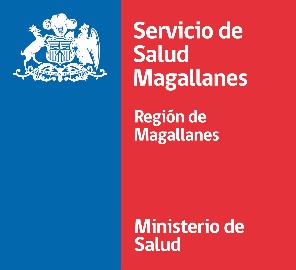 ANEXO Nº 6FACTOR 4 APTITUD PARA EL CARGOSUB-FACTOR a) PARTICIPACION EN COMITÉS, COMISIONES y/o EQUIPOS DE TRABAJOLa participación en comités, comisiones y/o equipos de trabajo será acreditada por el postulante, para lo cual deberá indicar el nombre de las comisiones, comités y/o equipos de trabajo en que ha participado entre el 01.04.2017 al 31.03.2021. Además, deberá adjuntar listado de comités emitidos por el SIRH, certificados, resoluciones, decretos u otros, visados por la jefatura o encargado competente que acrediten su participación en dichas actividades. Los certificados y otros antecedentes deberán indicar el nombre de la comisión, comité y/o equipo de trabajo, así como la fecha de participación.Sólo se considerará la participación del postulante en comités, comisiones o equipos de trabajo, cuando sea igual o superior a un año contado desde la fecha del acto administrativo de designación y se contabilizará por cada año de permanencia.Cuando la actividad sea igual o superior a seis meses se contabilizará a un año.I.- IDENTIFICACIÓN DEL POSTULANTEII.- IDENTIFICACIÓN DE COMITÉS Y/O COMISIONES EN QUE A PARTICIPADO EL POSTULANTEFecha  ………………………….APELLIDOSRUTNombre de Comité, comisiones y/o equipos de trabajo en que ha participado el postulanteFecha de Participación (indique fecha inicio y termino)